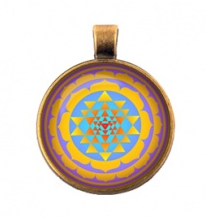 Ты возьми земли в горсти,Сколько сможешь унести,Помяни ты тех потом,Кто уснул в ней вечным сном,Но не рыцарей-дворян,А безвестных англичан,Чей суровый скорбный путьНекому и помянуть.Землю в ладанку сложи,Ближе к сердцу положи.И земля с тебя сведетЛихорадки липкий пот,Руку сделает сильней,Зорче глаз и слух острей,Обострит твою борьбу,Облегчит твою судьбу.Четок для тебя и простСтанет ход небесных звезд.Ты сорви с земли роднойПримулы цветок лесной;Летом розу взять изволь,Осенью - желтофиоль,А зимой - плюща цветок:Всякому цветку свой срок.Если правильно хранить,Если верно применить -Выручат тебя цветы,Лучше видеть станешь ты.Пелена исчезнет с глаз,И отыщешь ты тотчасНа знакомом месте клад,Спрятанный сто лет назад:В поле, иль у входа в дом,Или в очаге твоем.И поймешь тогда ясней:Главный клад - в душе твоей.